INSERT SCHOOL LOGO HERE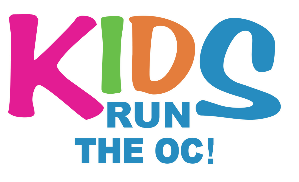 2024 KROC [School Name] Training Program(School Name) is excited to participate in the 2024 Kids Run the OC training Program through the OC Marathon Foundation. Below is all the pertinent information regarding our schools training program:Coach’s Name and Contact Information: (Fill in school specific information here) Program Start Date and Location: (Fill in school specific information here) Practice Schedule, Dates, Times, and Locations: (Fill in school specific information here)Registration InformationRegister online at www.kidsruntheoc.org.• Online registration is open until March 1, 2024.• Please bring confirmation email and signed waiver to (Collector’s Name) by (date).Race Day InformationMay 4th, 2024OC Fair and Event Center, 88 Fair Dr. Costa Mesa, CA 92626KROC Contact InformationCoach Contact Information (For questions about your school, your practices, etc.):Insert Coach Name Here • Insert Coach Email Here • Insert Coach Phone HereKids Run Program Information (For questions about The Final Mile Event + registration):Kelsey Beall • kelsey@ocmarathon.com • 714-241-0142 ext. 1Adrienne • adrienne@ocmarathon.com • 714-241-0142 ext. 4